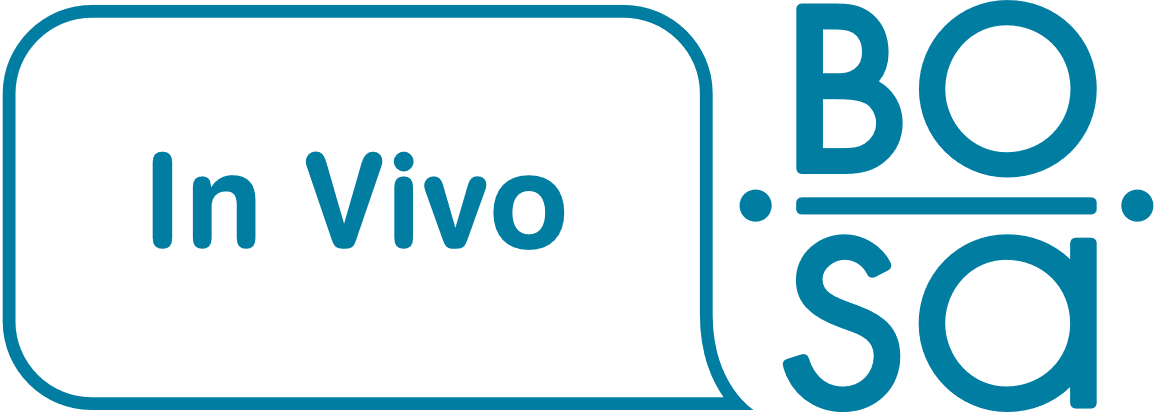 Vos données personnelles Votre expérience professionnelleVotre participation à In VivoVotre engagement formelJ’ai parcouru les documents et marqué mon accord concernant les différents aspects du programme de développement du leadership et de l’accompagnement en pleine conscience : l’intensité (1,5 x des journées prévues  ), la philosophie d’apprentissage, les aspirations et le programme.Je m’engage par ailleurs à libérer suffisamment de temps pendant toute la durée du trajet afin de poursuivre celui-ci dans les meilleures conditions pour moi et pour les autres participants.Vous trouverez des informations sur le calendrier et le nombre de candidats dans la partie 3 de ce document.A compléter par le top management (membre du comité de dirtection) de l’organisation.  RéférencesPrésident ou membre du comité de direction  Directeur d’encadrement P&O ou Responsable RHResponsable direct du candidatPersonne de contact du département P&O (si différent du Directeur P&O)Soutien de la candidatureVous trouverez des informations sur le calendrier et le nombre de candidats dans la partie 3 de ce document.Dates des trajets Cliquez sur l'icône pour le calendrier 2018-2019 des trajets sous forme de fichier d'agenda .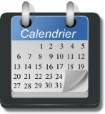 Les dates en gras sont des journées résidentielles Nombre de candidats par organisationPour les SPFs Finances, Justice et Intérieur ces valeurs sont doublées vu leur taille.N° de Registre NationalNomPrénome-mail prof. et privé  Tél/GSM prof.Tél/GSM privé                 Lieu et date de                  naissanceSexeOrganisationFunction + NiveauStatut administratif Mandataire Statutaire   Contrat à durée indéterminée Contrat à durée déterminéeRôle linguistique néerlandais   français néerlandais   françaisNiveau de bilinguisme Article 8   Article 9   Article 12  Autre: Article 8   Article 9   Article 12  Autre:Formation
(degré plus haut obtenu)Fonction actuelleDepuisjj-mm-aaaaDescriptionDescription de la fonction (tâches et responsabilités)Expérience antérieureEmployeur, fonction, périodeAutres activités relevantesOrganisation, fonctionVous viendrez quand même à un entretien d'intake In Vivo. Au cours de cet entretien, vous serez guidé dans votre choix. Veuillez indiquer ci-dessous les trajets qui vous intéressent le plus. Vous trouverez des informations sur le calendrier et le nombre de candidats dans la partie 3 de ce document. Intake (1 demi-journée) Vitruvius: Trajet guider et accompagner basé sur la pleine conscience (20 jours) Peercoaching: coacher et être coaché(e) basé sur la pleine conscience (7 jours) Le trajet de pleine conscience: base (8 demi journées) Accompagnement individuel basé sur la pleine conscience pour le management (3-5 sessions de 2 heures)Je préfère participer à un groupe : Unilingue   BilingueQuelles sont les raisons qui vous ont poussé à être candidat à un/aux trajets In Vivo ?Quelle sera la valeur ajoutée pour vous de vous développer personnellement ? Quel est votre souhait de changement personnel?Quelle sera la valeur ajoutée de votre participation pour le développement de votre organisation?NomDatejj-mm-aaaaSignature pour accord:NaamPrénomTéléphoneE-mailNomPrénomTéléphoneE-mailNomPrénomTéléphoneE-mailNaamPrénomTéléphoneE-mailRempli parRempli parRempli parRempli par Président ou un membre du comité de direction Directeur P&O                                         Responsable direct du candidat     Président ou un membre du comité de direction Directeur P&O                                         Responsable direct du candidat     Président ou un membre du comité de direction Directeur P&O                                         Responsable direct du candidat     Président ou un membre du comité de direction Directeur P&O                                         Responsable direct du candidat    Décrivez brièvement la raison pour laquelle vous proposez ce candidat et le rôle clé qu’il joue au sein de votre organisation dans le cadre du développement d’ une culture ou du leadership orienté humain.Décrivez brièvement la raison pour laquelle vous proposez ce candidat et le rôle clé qu’il joue au sein de votre organisation dans le cadre du développement d’ une culture ou du leadership orienté humain.Décrivez brièvement la raison pour laquelle vous proposez ce candidat et le rôle clé qu’il joue au sein de votre organisation dans le cadre du développement d’ une culture ou du leadership orienté humain.Décrivez brièvement la raison pour laquelle vous proposez ce candidat et le rôle clé qu’il joue au sein de votre organisation dans le cadre du développement d’ une culture ou du leadership orienté humain.De quelle manière les compétences acquises durant le trajet de développement seront-elles mises à profit au sein de l’organisation selon vous à court terme ? De quelle manière les compétences acquises durant le trajet de développement seront-elles mises à profit au sein de l’organisation selon vous à court terme ? De quelle manière les compétences acquises durant le trajet de développement seront-elles mises à profit au sein de l’organisation selon vous à court terme ? De quelle manière les compétences acquises durant le trajet de développement seront-elles mises à profit au sein de l’organisation selon vous à court terme ? De quelle manière les compétences acquises durant le trajet de développement seront-elles mises à profit au sein de l’organisation selon vous à long terme ?De quelle manière les compétences acquises durant le trajet de développement seront-elles mises à profit au sein de l’organisation selon vous à long terme ?De quelle manière les compétences acquises durant le trajet de développement seront-elles mises à profit au sein de l’organisation selon vous à long terme ?De quelle manière les compétences acquises durant le trajet de développement seront-elles mises à profit au sein de l’organisation selon vous à long terme ?Informations complémentaires concernant la candidature.Informations complémentaires concernant la candidature.Informations complémentaires concernant la candidature.Informations complémentaires concernant la candidature. Le candidat retenu recevra une dispense de service afin de pouvoir suivre le trajet sélectionné. L’organisation s’engage à prendre en charge les éventuels frais d’hébergement des modules résidentiels du trajet sélectionné.   Le candidat retenu recevra une dispense de service afin de pouvoir suivre le trajet sélectionné. L’organisation s’engage à prendre en charge les éventuels frais d’hébergement des modules résidentiels du trajet sélectionné.   Le candidat retenu recevra une dispense de service afin de pouvoir suivre le trajet sélectionné. L’organisation s’engage à prendre en charge les éventuels frais d’hébergement des modules résidentiels du trajet sélectionné.   Le candidat retenu recevra une dispense de service afin de pouvoir suivre le trajet sélectionné. L’organisation s’engage à prendre en charge les éventuels frais d’hébergement des modules résidentiels du trajet sélectionné.  Coordonnées complètes pour la facturation :Coordonnées complètes pour la facturation :Coordonnées complètes pour la facturation :NomNomAdresseAdresseVotre référenceVotre référence La ligne hiérarchique du candidat confirme également qu’en cas de sélection, celui-ci recevra tout le soutien nécessaire afin de pouvoir participer à tous les modules du trajet.  La ligne hiérarchique du candidat confirme également qu’en cas de sélection, celui-ci recevra tout le soutien nécessaire afin de pouvoir participer à tous les modules du trajet.  La ligne hiérarchique du candidat confirme également qu’en cas de sélection, celui-ci recevra tout le soutien nécessaire afin de pouvoir participer à tous les modules du trajet.  La ligne hiérarchique du candidat confirme également qu’en cas de sélection, celui-ci recevra tout le soutien nécessaire afin de pouvoir participer à tous les modules du trajet. Directeur P&ODirecteur P&ODateDatejj-mm-aaaajj-mm-aaaaSignature pour accordSignature pour accordVITRUVIUS XIVITRUVIUS XIVITRUVIUS XIVITRUVIUS XIVITRUVIUS XIVITRUVIUS XIPEER COACHING XPEER COACHING XPEER COACHING XPEER COACHING XIPEER COACHING XIPEER COACHING XIPLEINE CONSCIENCEVII & VIIIPLEINE CONSCIENCEVII & VIIIPLEINE CONSCIENCEVII & VIIINLFRN+FNLFRN+FNLFRN+FNLFRN+FNLFRN+F09-201824, 25, 26, 2724, 25, 26, 2724, 25, 26, 2719, 20, 2119, 20, 2119, 20, 2118 (jour)18 (jour)18 (jour)10-20184, 194, 194, 199, 10, 11, 12, 18, 269, 10, 11, 12, 18, 269, 10, 11, 12, 18, 261616162, 23 (demi-journées)2, 23 (demi-journées)2, 23 (demi-journées)11-20187, 22, 237, 22, 237, 22, 239, 29, 309, 29, 309, 29, 3020202013,27 (demi-journées )13,27 (demi-journées )13,27 (demi-journées )12-20186,7, 196,7, 196,7, 1913, 14, 2113, 14, 2113, 14, 2118181811 (jour)11 (jour)11 (jour)01-201910, 24, 3110, 24, 3110, 24, 3111, 2511, 2511, 2588816, 17, 1816, 17, 1816, 17, 1815 (jour), 29 (demi-journée) 15 (jour), 29 (demi-journée) 15 (jour), 29 (demi-journée) 02-20192121211, 211, 211, 2114141419 (demi-journée) 19 (demi-journée) 19 (demi-journée) 03-201915(OS), 2815(OS), 2815(OS), 2815(OS), 2915(OS), 2915(OS), 2914141412 (demi-journée)12 (demi-journée)12 (demi-journée)04-20192525252626262223 (demi-journée), 23 (jour)  3 (demi-journée), 23 (jour)  3 (demi-journée), 23 (jour)  05-20198, 9, 108, 9, 108, 9, 1015, 16, 1715, 16, 1715, 16, 17777VITRUVIUSPEER COACHINGPLEINE CONSCIENCENombre max. de candidats proposés par l’organisation4610Nombre min. de participants garanti par l’SPF Bosa124